CONCEPT: 	RegioavondHANDS ON/OFF effect onPERINEUM CARE5 februari 2018UMCG lokaal 16Voorzitter: Jan Jaap Erwich17.30 uurInloop met soep en broodjes18.00 uurStart film18.10 uurMariëtte GroenewoutPerineum care18.40 uurVAG docentEpisiotomie en het wel of niet hechten van een ruptuur19.10 uurRebekka VisserHands on/offPauze19.25 uurStellingen in groepen19.55 uur Plenaire terugkoppeling20.25 uurAFSLUITINGBORREL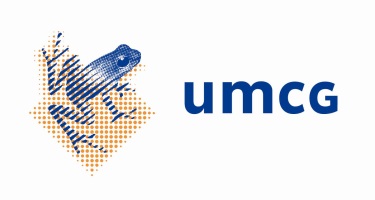 